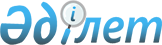 О некоторых вопросах лицензирования деятельности в сфере промышленности и признании утратившими силу некоторых решений Правительства Республики КазахстанПостановление Правительства Республики Казахстан от 23 декабря 2015 года № 1033.
      В соответствии с подпунктом 2) статьи 10 Закона Республики Казахстан от 16 мая 2014 года "О разрешениях и уведомлениях" Правительство Республики Казахстан ПОСТАНОВЛЯЕТ:
      1. Определить:
      1) Комитет индустриального развития Министерства индустрии и инфраструктурного развития Республики Казахстан лицензиаром на осуществление деятельности по эксплуатации горных и химических производств;
      2) Комитет по регулированию естественных монополий Министерства национальной экономики Республики Казахстан лицензиаром на осуществление деятельности по покупке электрической энергии в целях энергоснабжения;
      3) Комитет промышленной безопасности Министерства по чрезвычайным ситуациям Республики Казахстан органом, осуществляющим согласование выдачи лицензии и (или) приложения к лицензии на осуществление деятельности по эксплуатации горных и химических производств в части соответствия заявителя требованиям промышленной безопасности;
      4) Комитет санитарно-эпидемиологического контроля Министерства здравоохранения Республики Казахстан органом, осуществляющим согласование выдачи лицензии и (или) приложения к лицензии на осуществление деятельности по эксплуатации горных и химических производств в части соответствия заявителя санитарно-эпидемиологическим требованиям.
      Сноска. Пункт 1 - в редакции постановления Правительства РК от 28.09.2021 № 685 (вводится в действие по истечении десяти календарных дней после дня его первого официального опубликования).


      2. Признать утратившими силу:
      1) постановление Правительства Республики Казахстан от 29 декабря 2012 года № 1796 "О некоторых вопросах лицензирования деятельности в сфере промышленности" (САПП Республики Казахстан, 2013 г., № 8, ст. 179);
      2) постановление Правительства Республики Казахстан от 8 октября 2013 года № 1066 "О внесении изменения и дополнений в постановление Правительства Республики Казахстан от 29 декабря 2012 года № 1796 "О некоторых вопросах лицензирования деятельности в сфере промышленности" (САПП Республики Казахстан, 2013 г., № 58, ст. 803).
      3. Настоящее постановление вводится в действие по истечении десяти календарных дней после дня его первого официального опубликования.
					© 2012. РГП на ПХВ «Институт законодательства и правовой информации Республики Казахстан» Министерства юстиции Республики Казахстан
				
Премьер-Министр
Республики Казахстан
К. Масимов